КГУ «Средняя общеобразовательная школа №2», г. Семей ВКО«…Тот, кто творит красоту, творит счастье для людей». В.СухомлинскийТворческая мастерскаяпо декоративно-прикладному искусству и дизайну «Славная осень!»Подготовила: учитель изобразительного искусства и художественного труда Суразакова И.В.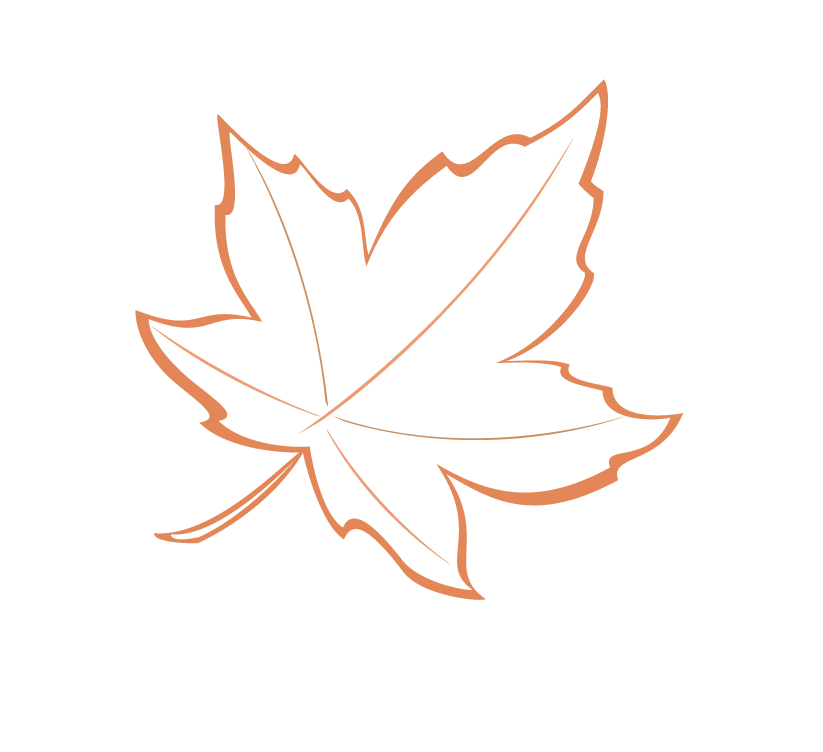 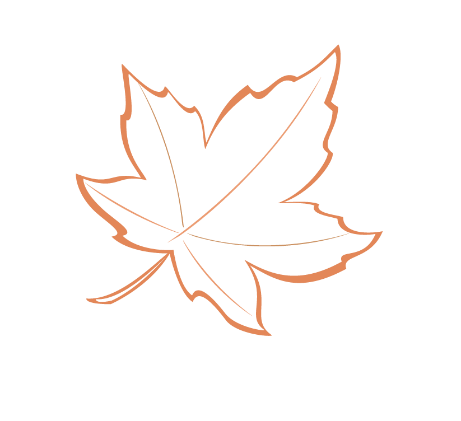 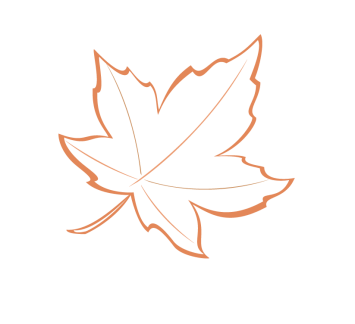 Творческая мастерскаяпо декоративно-прикладному искусству и дизайну «Славная осень!»РЕСУРСЫ.  Приложение №1. Ответить на вопросы. Задания по полиязычию.Момент полиязычия:Приложение №2. Литературный ряд №1. Задание «Найти слова и выражения для картины «Славная осень».Приложение №3. Литературный ряд №2Задание «Найти слова и выражения для картины «Славная осень».Приложение №4. Творческое задание «Найди высказывание, которое тебе понравилось».Приложение №5. Творческое задание «Выбери цитату про осень для своей работы».АФОРИЗМЫ ПРО ОСЕНЬ. ЦИТАТЫ ПРО ОСЕНЬ"Хорошо, есть осень, она нежно и аккуратно готовит нас к холодам. Любимая осень. Время размышлений, рук в карманах, глинтвейна по вечерам и приятной меланхолии…""Осень... Ты такая красивая, но такая одинокая... Да, у нас слишком много общего. Слишком"."Осень — это время года, сразу после которого начинается ожидание весны"."Осень - это все цвета светофора в одном парке... Жизнь рвётся вперёд, когда парк весенне-зелёный и притормаживает, когда все цвета горят одновременно...""Осень, на улице падают листья и идет дождь. Но мне грустно и не холодно, потому что я тебя люблю!""Осень - это сны листопада"."Светит солнце в полнакала, это осень прискакала"."Осенью особенный воздух, он обычно пахнет несбывшимися мечтами...""Золотые листья скользят по асфальту, провожая уходящее тепло земли"."Больше всего я люблю осень и дождь, потому что когда на улице дождь - ты идешь по дороге и никто не заметит твоих слез...""Если осень в седых облаках - это я по тебе скучаю!""День осенний тихо убывает. Ветер сентября мне губы сушит. Мелких чувств на свете не бывает. Мелкими бывают только души...""Не расстраивайся. Это только осень. Так я решила"."Одна природа неизменна, но и та имеет свои: весну, лето, зиму и осень. Как же хочешь ты придать неизменность формам тела человеческого?""Осень лучше, чем зима, весна лучше, чем осень, а лето лучше, чем осень, зима и весна, вместе взятые"."Застегнул рубашку, завязал галстук, надел пиджак и... уснул, чтобы пойти погулять там, где всегда хорошо, где всегда любимая погода, любимая осень и любимая... ты".ФОТООТЧЕТ творческой мастерскойпо декоративно-прикладному искусству и дизайну «Славная осень!»учитель ИЗО и художественного труда Суразакова И.В.Творческая мастерская по ДПИ и дизайнуТворческая мастерская по ДПИ и дизайнуТворческая мастерская по ДПИ и дизайнуШкола: КГУ «СОШ№2»Школа: КГУ «СОШ№2»Дата:  Дата:  Дата:  ФИО учителей: Суразакова И.В.ФИО учителей: Суразакова И.В.Тема занятияТема занятия«Славная осень!»«Славная осень!»«Славная осень!»Эпиграф занятияЭпиграф занятия«…Тот, кто творит красоту, творит счастье для людей». В.Сухомлинский«…Тот, кто творит красоту, творит счастье для людей». В.Сухомлинский«…Тот, кто творит красоту, творит счастье для людей». В.СухомлинскийЦели обучения данного занятияЦели обучения данного занятияВыполнить поделку – осенний лист с использованием простых техник и приемов в аппликации из геометрических фигур. Развить предметно-языковую среду, в процессе творческой работы и на основе позитивного настроя по теме «Славная осень».Выполнить поделку – осенний лист с использованием простых техник и приемов в аппликации из геометрических фигур. Развить предметно-языковую среду, в процессе творческой работы и на основе позитивного настроя по теме «Славная осень».Выполнить поделку – осенний лист с использованием простых техник и приемов в аппликации из геометрических фигур. Развить предметно-языковую среду, в процессе творческой работы и на основе позитивного настроя по теме «Славная осень».Критерии успехаКритерии успехаВсе присутствующие смогут: найти соответствие цветовой гаммы осени;  определить литературный ряд на тему «Славная осень»; работать в технике аппликации, используя геометрические формы. Большинство присутствующих смогут: целенаправленно отвечать на вопросы на казахском, английском языке о цветовой гамме осени;  анализировать композицию картины «Славная осень», используя технику аппликации, различать и использовать простые способы работы с бумагой.Некоторые присутствующие смогут: анализировать композицию картины «Славная осень», различать и использовать простые способы работы с бумагой.Все присутствующие смогут: найти соответствие цветовой гаммы осени;  определить литературный ряд на тему «Славная осень»; работать в технике аппликации, используя геометрические формы. Большинство присутствующих смогут: целенаправленно отвечать на вопросы на казахском, английском языке о цветовой гамме осени;  анализировать композицию картины «Славная осень», используя технику аппликации, различать и использовать простые способы работы с бумагой.Некоторые присутствующие смогут: анализировать композицию картины «Славная осень», различать и использовать простые способы работы с бумагой.Все присутствующие смогут: найти соответствие цветовой гаммы осени;  определить литературный ряд на тему «Славная осень»; работать в технике аппликации, используя геометрические формы. Большинство присутствующих смогут: целенаправленно отвечать на вопросы на казахском, английском языке о цветовой гамме осени;  анализировать композицию картины «Славная осень», используя технику аппликации, различать и использовать простые способы работы с бумагой.Некоторые присутствующие смогут: анализировать композицию картины «Славная осень», различать и использовать простые способы работы с бумагой.Языковые целиЯзыковые целиПрисутствующие могут: отвечать на вопросы на казахском, английском языке о цветовой гамме осени;  анализировать признаки осени, их значение в жизни человека и творчестве художника.Ключевые слова и фразы: Осень. Золотая осень. Цвет. Какой это цвет?Момент полиязычия: Күз. Алтын күз. Түс. Мынау қандай түс?Autumn. Golden autumn. Color. What color is it? Полезная лексика и терминология для диалога: Предметы обсуждения (работа по карточкам): Какой это цвет? Какое время года на картине?Полезные вопросы для диалога: Какие цвета осени вы знаете? Какие композиционные законы и цветовые решения использует художник в картине «Славная осень»?Присутствующие могут: отвечать на вопросы на казахском, английском языке о цветовой гамме осени;  анализировать признаки осени, их значение в жизни человека и творчестве художника.Ключевые слова и фразы: Осень. Золотая осень. Цвет. Какой это цвет?Момент полиязычия: Күз. Алтын күз. Түс. Мынау қандай түс?Autumn. Golden autumn. Color. What color is it? Полезная лексика и терминология для диалога: Предметы обсуждения (работа по карточкам): Какой это цвет? Какое время года на картине?Полезные вопросы для диалога: Какие цвета осени вы знаете? Какие композиционные законы и цветовые решения использует художник в картине «Славная осень»?Присутствующие могут: отвечать на вопросы на казахском, английском языке о цветовой гамме осени;  анализировать признаки осени, их значение в жизни человека и творчестве художника.Ключевые слова и фразы: Осень. Золотая осень. Цвет. Какой это цвет?Момент полиязычия: Күз. Алтын күз. Түс. Мынау қандай түс?Autumn. Golden autumn. Color. What color is it? Полезная лексика и терминология для диалога: Предметы обсуждения (работа по карточкам): Какой это цвет? Какое время года на картине?Полезные вопросы для диалога: Какие цвета осени вы знаете? Какие композиционные законы и цветовые решения использует художник в картине «Славная осень»?Межпредметные связиМежпредметные связиПознание мира, казахский язык, английский язык, изобразительное искусство и дизайнПознание мира, казахский язык, английский язык, изобразительное искусство и дизайнПознание мира, казахский язык, английский язык, изобразительное искусство и дизайнНавыки использования ИКТНавыки использования ИКТПрезентации «Цветотерапия», «Осеннее настроение», «Творчество художников абстракционистов»Презентации «Цветотерапия», «Осеннее настроение», «Творчество художников абстракционистов»Презентации «Цветотерапия», «Осеннее настроение», «Творчество художников абстракционистов»Предварительные знанияПредварительные знанияЗнания казахского, английского языков. Знание основ цветоведения. Знание литературных произведений. Знание свойства материала (бумаги).Знания казахского, английского языков. Знание основ цветоведения. Знание литературных произведений. Знание свойства материала (бумаги).Знания казахского, английского языков. Знание основ цветоведения. Знание литературных произведений. Знание свойства материала (бумаги).Ход занятияХод занятияХод занятияХод занятияХод занятияЭтапы занятияЗапланированная деятельностьЗапланированная деятельностьЗапланированная деятельностьРесурсыНачало занятия1 минПриветствие. Создание психологически позитивного настроя. Проверка готовности к занятию. Прослушивание музыкальной  композиции (настрой на занятие).Приветствие. Создание психологически позитивного настроя. Проверка готовности к занятию. Прослушивание музыкальной  композиции (настрой на занятие).Приветствие. Создание психологически позитивного настроя. Проверка готовности к занятию. Прослушивание музыкальной  композиции (настрой на занятие).Презентация «Осень» с музыкальным сопровождением2-5 минАктуализация жизненного опыта. ЦелеполаганиеВначале занятия проведем игру по цветоведению: «Какой это цвет?».  Отвечать на вопросы следует на казахском, английском языке о цветовой гамме осени;  проанализировать признаки осени, их значение в жизни человека и творчестве художника.Ключевые слова и фразы: Осень. Золотая осень. Цвет. Какой это цвет?Момент полиязычия: Күз. Алтын күз. Түс. Мынау қандай түс?Autumn. Golden autumn. Color. What color is it? Полезная лексика и терминология для диалога: Предметы обсуждения (работа по карточкам): Какой это цвет? Какое время года на картине?Полезные вопросы для диалога: Какие цвета осени вы знаете? Какие композиционные законы и цветовые решения использует художник в картине «Славная осень»?Актуализация жизненного опыта. ЦелеполаганиеВначале занятия проведем игру по цветоведению: «Какой это цвет?».  Отвечать на вопросы следует на казахском, английском языке о цветовой гамме осени;  проанализировать признаки осени, их значение в жизни человека и творчестве художника.Ключевые слова и фразы: Осень. Золотая осень. Цвет. Какой это цвет?Момент полиязычия: Күз. Алтын күз. Түс. Мынау қандай түс?Autumn. Golden autumn. Color. What color is it? Полезная лексика и терминология для диалога: Предметы обсуждения (работа по карточкам): Какой это цвет? Какое время года на картине?Полезные вопросы для диалога: Какие цвета осени вы знаете? Какие композиционные законы и цветовые решения использует художник в картине «Славная осень»?Актуализация жизненного опыта. ЦелеполаганиеВначале занятия проведем игру по цветоведению: «Какой это цвет?».  Отвечать на вопросы следует на казахском, английском языке о цветовой гамме осени;  проанализировать признаки осени, их значение в жизни человека и творчестве художника.Ключевые слова и фразы: Осень. Золотая осень. Цвет. Какой это цвет?Момент полиязычия: Күз. Алтын күз. Түс. Мынау қандай түс?Autumn. Golden autumn. Color. What color is it? Полезная лексика и терминология для диалога: Предметы обсуждения (работа по карточкам): Какой это цвет? Какое время года на картине?Полезные вопросы для диалога: Какие цвета осени вы знаете? Какие композиционные законы и цветовые решения использует художник в картине «Славная осень»?Работа по карточкам. Ответы на вопросы.6-8 минРассказ учителя. Многие художники изображают картины посвященные осени, а многие художники изображают осень через абстрактные пятна или предметы осени. Проанализируйте предметы осени (осенний лист и яблоко). «Что в них необычного?», «В какой технике они выполнены?» (в технике абстрактной аппликации)Рассказ учителя. Многие художники изображают картины посвященные осени, а многие художники изображают осень через абстрактные пятна или предметы осени. Проанализируйте предметы осени (осенний лист и яблоко). «Что в них необычного?», «В какой технике они выполнены?» (в технике абстрактной аппликации)Рассказ учителя. Многие художники изображают картины посвященные осени, а многие художники изображают осень через абстрактные пятна или предметы осени. Проанализируйте предметы осени (осенний лист и яблоко). «Что в них необычного?», «В какой технике они выполнены?» (в технике абстрактной аппликации)Презентация «Абстрактное искусство»8- 12 минЭкспериментальная часть. Прочитать стихотворение об осени на казахском, русском и английском языках. Найти выражения, наиболее отражающие понятия «Славная осень!»Экспериментальная часть. Прочитать стихотворение об осени на казахском, русском и английском языках. Найти выражения, наиболее отражающие понятия «Славная осень!»Экспериментальная часть. Прочитать стихотворение об осени на казахском, русском и английском языках. Найти выражения, наиболее отражающие понятия «Славная осень!»Стихотворения об осени на казахском, русском, английском языках.13-14 минДинамическая (музыкальная) пауза Динамическая (музыкальная) пауза Динамическая (музыкальная) пауза Слушаем и повторяемIII. Работа по теме занятия.15-44 минТехника безопасности. Соблюдаем технику безопасной работы с ножницами. Работаем аккуратно с клеем. Практическая часть.1.Оформить шаблон осеннего листа геометрическим узором. 2.Прочитать, выбрать и наклеить афоризмы об осени на листок.3.Обсудить в группе афоризмы об осени.4.Проанализировать свою готовую работу (осенний лист). Техника безопасности. Соблюдаем технику безопасной работы с ножницами. Работаем аккуратно с клеем. Практическая часть.1.Оформить шаблон осеннего листа геометрическим узором. 2.Прочитать, выбрать и наклеить афоризмы об осени на листок.3.Обсудить в группе афоризмы об осени.4.Проанализировать свою готовую работу (осенний лист). Техника безопасности. Соблюдаем технику безопасной работы с ножницами. Работаем аккуратно с клеем. Практическая часть.1.Оформить шаблон осеннего листа геометрическим узором. 2.Прочитать, выбрать и наклеить афоризмы об осени на листок.3.Обсудить в группе афоризмы об осени.4.Проанализировать свою готовую работу (осенний лист). Цветная бумага, шаблон осенний лист, клей, афоризмы осени.45-54 минПрезентация работ. Участники объясняют, для чего и где они используют данную дизайнерскую работу (подарок).Презентация работ. Участники объясняют, для чего и где они используют данную дизайнерскую работу (подарок).Презентация работ. Участники объясняют, для чего и где они используют данную дизайнерскую работу (подарок).Стикеры 55-60 минИтог занятия. – С какой технологией вы познакомились? (абстракция) Что такое абстракция? Какие новые слова на казахском и английском языках вы запомнили? (название цветов, осень, золотая осень).Взаимооценивание. Оцените работу соседа в группе.Рефлексия.Итог занятия. – С какой технологией вы познакомились? (абстракция) Что такое абстракция? Какие новые слова на казахском и английском языках вы запомнили? (название цветов, осень, золотая осень).Взаимооценивание. Оцените работу соседа в группе.Рефлексия.Итог занятия. – С какой технологией вы познакомились? (абстракция) Что такое абстракция? Какие новые слова на казахском и английском языках вы запомнили? (название цветов, осень, золотая осень).Взаимооценивание. Оцените работу соседа в группе.Рефлексия.Смайлик (каждому)Общая оценкаКакие аспекты занятия прошли хорошо (подумайте как о преподавании, так и об обучении)?1. Работа по карточкам по теме «Основы цветоведения: «Какой это цвет?». 2. Работа по тексту: Найти слова и выражения, отражающие понятие «Славная осень!». 3. Практическая работа «Составить абстрактную композицию по шаблону «Осенний лист». Что могло бы способствовать улучшению занятия (подумайте как о преподавании, так и об обучении)?1. Свободное общение на трех языках. 2. Совместное планирование тематики творческих мастерских с родителями и детьми. Общая оценкаКакие аспекты занятия прошли хорошо (подумайте как о преподавании, так и об обучении)?1. Работа по карточкам по теме «Основы цветоведения: «Какой это цвет?». 2. Работа по тексту: Найти слова и выражения, отражающие понятие «Славная осень!». 3. Практическая работа «Составить абстрактную композицию по шаблону «Осенний лист». Что могло бы способствовать улучшению занятия (подумайте как о преподавании, так и об обучении)?1. Свободное общение на трех языках. 2. Совместное планирование тематики творческих мастерских с родителями и детьми. Общая оценкаКакие аспекты занятия прошли хорошо (подумайте как о преподавании, так и об обучении)?1. Работа по карточкам по теме «Основы цветоведения: «Какой это цвет?». 2. Работа по тексту: Найти слова и выражения, отражающие понятие «Славная осень!». 3. Практическая работа «Составить абстрактную композицию по шаблону «Осенний лист». Что могло бы способствовать улучшению занятия (подумайте как о преподавании, так и об обучении)?1. Свободное общение на трех языках. 2. Совместное планирование тематики творческих мастерских с родителями и детьми. Общая оценкаКакие аспекты занятия прошли хорошо (подумайте как о преподавании, так и об обучении)?1. Работа по карточкам по теме «Основы цветоведения: «Какой это цвет?». 2. Работа по тексту: Найти слова и выражения, отражающие понятие «Славная осень!». 3. Практическая работа «Составить абстрактную композицию по шаблону «Осенний лист». Что могло бы способствовать улучшению занятия (подумайте как о преподавании, так и об обучении)?1. Свободное общение на трех языках. 2. Совместное планирование тематики творческих мастерских с родителями и детьми. Общая оценкаКакие аспекты занятия прошли хорошо (подумайте как о преподавании, так и об обучении)?1. Работа по карточкам по теме «Основы цветоведения: «Какой это цвет?». 2. Работа по тексту: Найти слова и выражения, отражающие понятие «Славная осень!». 3. Практическая работа «Составить абстрактную композицию по шаблону «Осенний лист». Что могло бы способствовать улучшению занятия (подумайте как о преподавании, так и об обучении)?1. Свободное общение на трех языках. 2. Совместное планирование тематики творческих мастерских с родителями и детьми. Желтый Сары YellowЗеленый Жасыл GreenОранжевый Қызыл- СарыOrangeКрасный Қызыл RedКоричневый Қоңыр BrownСиний Көк BlueРозовый ҚызылPinkЧерный Қара BlackБелый Ақ WhiteОсень Күз AutumnЗолотая осеньАлтын күзGolden autumn И. БунинЛистопадЛес, точно терем расписной,
Лиловый, золотой, багряный,
Веселой, пестрою стеной
Стоит над светлою поляной.Березы желтою резьбой
Блестят в лазури голубой,
Как вышки, елочки темнеют,
А между кленами синеют
То там, то здесь в листве сквозной
Просветы в небо, что оконца.
Лес пахнет дубом и сосной,
За лето высох он от солнца,
И Осень тихою вдовой
Вступает в пестрый терем свой…А. ТолстойОсень. Обсыпается весь наш бедный сад  Осень. Обсыпается весь наш бедный сад,
Листья пожелтевшие по ветру летят; 
Лишь вдали красуются, там, на дне долин,
Кисти ярко – красные вянущих рябин.Весело и горестно сердцу моему,
Молча твои рученьки грею я и жму,
В очи тебе глядючи, молча слезы лью,
Не умею высказать, как тебя люблю.

А. ПушкинОктябрь уж наступил... 
Октябрь уж наступил — уж роща отряхает
Последние листы с нагих своих ветвей;
Дохнул осенний хлад — дорога промерзает.
Журча еще бежит за мельницу ручей,

Но пруд уже застыл; сосед мой поспешает
В отъезжие поля с охотою своей,
И страждут озими от бешеной забавы,
И будит лай собак уснувшие дубравы.Н. НекрасовСлавная осень! 
Славная осень! Здоровый, ядреный
Воздух усталые силы бодрит;
Лед неокрепший на речке студеной
Словно как тающий сахар лежит;

Около леса, как в мягкой постели,
Выспаться можно – покой и простор!
Листья поблекнуть еще не успели,
Желты и свежи лежат, как ковер.

Славная осень! Морозные ночи,
Ясные, тихие дни...
Нет безобразья в природе! И кочи,
И моховые болота, и пни.Абай ҚұнанбайұлыКүз Сұр бұлт түсі суық қаптайды аспан, Күз болып, дымқыл тұман жерді басқан. Білмеймін тойғаны ма, тоңғаны ма, Жылқы ойнап, бие қашқан, тай жарысқан?Жасыл шөп бәйшешек жоқ бұрынғыдай, Жастар күлмес, жүгірмес бала шулай. Қайыршы шал-кемпірдей түсі кетіп, Жапырағынан айрылған ағаш, қурай.Біреу малма сапсиды, салып иін,Салбыраңқы тартыпты жыртық киім. Енесіне иіртіп шуда жібін, Жас қатындар жыртылған жамайды үйін.Қаз, тырна қатарланып қайтса бермен, Астында ақ шомшы жүр, ол — бір керуен. Қай ауылды көрсең де, жабырқаңқы, Күлкі-ойын көрінбейді, сейіл-серуен.Кемпір-шал құржаң қағып, бала бүрсең, Көңілсіз қара суық қырда жүрсең. Кемік сүйек, сорпа-су тимеген соң,  Үйде ит жоқ, тышқан аулап, қайда көрсең.Күзеу тозған, оты жоқ елдің маңы. Тұман болар, жел соқса, шаң-тозаңы. От жақпаған үйінің сұры қашып, Ыстан қорыққан қазақтың құрсын заңыАбай Кунанбаев Осень Тучи серые, хмурые, дождь недалек.Осень. Голую землю туман заволок.То ль от сытости, то ль чтоб согреться, резвясь,Стригунка догоняет в степи стригунок.Ни травы, ни тюльпанов. И всюду затихЗвонкий гомон детей, смех парней молодых.И деревья, как нищие старцы, стоятОголенные, листьев лишившись своих.Кожу бычью, овечью в кадушках дубят.Чинят шубы и стеганый старый халат.Молодухи латают дырявые юрты,А старухи неделями нитки сучат.Косяком потянулись на юг журавли.Караваны верблюдов под ними прошли,И в аулах — уныние и тишина.Смех веселые игры остались вдали:Дуют ветры, становится все холодней,Стужа мучает и стариков и детей.Псы голодные ловят мышей полевых,Не найдя, как бывало, объедков, костей,Ветер пыль поднимает — над степью черно.Осень, сыро. Но так уже заведено,—Плох обычай!— нельзя разжигать очага.В наших юртах теперь неуютно, темно.Через красивое к человеческому (цитаты). В. СухомлинскийКрасота – важное средство воспитания доброты, трудолюбия, сердечности и любви.В мире есть не только нужное, полезное, но и красивое. Красота – это глубоко человеческое. Красота – это радость нашей жизни. Красота – один из ручейков, питающих доброту, сердечность, любовь. Тот, кто творит красоту, творит счастье для людей. Красивое возвышает, одухотворяет, облагораживает человека…Красота женщины – вершина человеческой красоты. Если хочешь быть красивым, трудись до самозабвения, трудись так, чтобы ты почувствовал себя творцом, мастером, господином в любом деле. Идеал человеческой красоты – это вместе с тем и идеал нравственности. 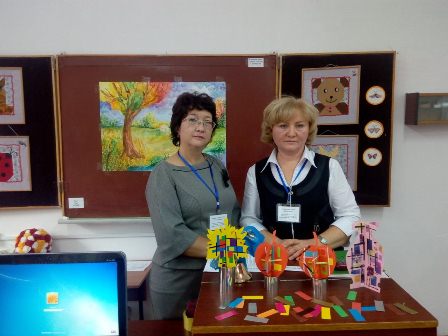 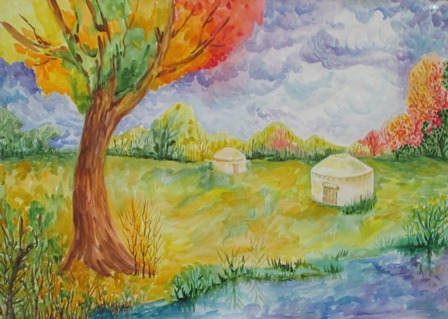 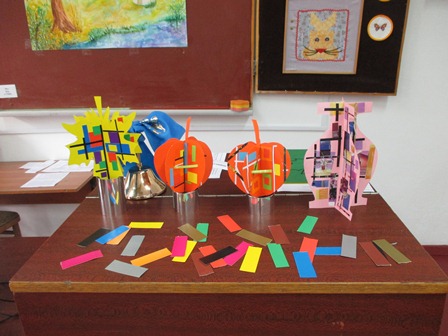 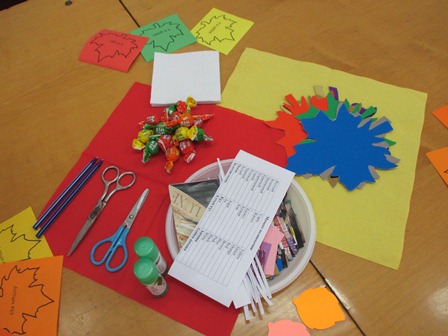 